          В соответствии с Постановлением Главы Кинель-Черкасского района  от 03.09. 2013 года № 898 «Об отмене   административного регламента «Выдача согласований на размещение  торговых точек, осуществляющих розничную продажу   алкогольной продукции на территории Кинель-Черкасского района Самарской области»,   ПОСТАНОВЛЯЮ:      1. Исключить из Реестра муниципальных услуг, предоставляемых органами местного  самоуправления и подведомственными им организациями, административный   регламент «Выдача согласований на размещение  торговых точек, осуществляющих розничную продажу   алкогольной продукции на территории Кинель-Черкасского района Самарской области»,   утвержденного Постановлением Главы района от 30.03. 2010 года № 169 «Об утверждении Реестра муниципальных услуг, предоставляемых органами местного  самоуправления и подведомственными им организациями».     2.Опубликовать настоящее Постановление в средствах массовой информации и разместить на официальном сайте Администрации Кинель-Черкасского района.3. Настоящее Постановление вступает в силу по истечении 10 дней со дня его официального опубликования.4. Контроль    за    выполнением   настоящего  Постановления   возложить на заместителя Главы администрации Кинель-Черкасского    района Копытину М.В.            И. о. Главы Кинель-Черкасского района                                                                                               В.В. ГончарукОвакимян 8(84660)40965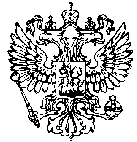 РОССИЙСКАЯ ФЕДЕРАЦИЯАдминистрацияКинель-Черкасского районаСамарской областиПОСТАНОВЛЕНИЕот 25.09.2013 г  № 970Кинель-Черкассы[Об исключении из реестра муниципальных услуг, предоставляемых органами местного самоуправления и подведомственными им организациями, административного регламента «Выдача согласований на размещение  торговых точек, осуществляющих розничную продажу   алкогольной продукции на территории Кинель-Черкасского района Самарской области»]